ООО «Научно-образовательное учреждение «Вектор науки»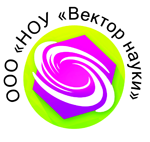 Учебный план заочного проблемно-тематического семинара«МЕТОДИКА ПОДГОТОВКИ К НАПИСАНИЮ ЛИТЕРАТУРНОГО СОЧИНЕНИЯ»Пояснительная запискаКонцепция модернизации российского образования и правительственные документы по данной проблеме предусматривают ряд приоритетных мер по обеспечению качества образования и созданию системы его отслеживания. В целях качественной проверки знаний учащихся по русскому языку внесены следующие изменения в КИМ ЕГЭ 2015 года по сравнению с 2014 годом:Изменилось количество частей и заданий в экзаменационной работе.Изменён формат заданий работы.Изменён первичный балл выполнения работы.При проверке понимания лексического значения слова в содержание экзаменационного теста включена работа со словарной статьёй. Теперь экзаменационная работа состоит из двух частей, включающих в себя 25 заданий. Часть 1 содержит 24 задания, часть 2 содержит 1 задание. На выполнение экзаменационной работы по русскому языку отводится 3,5 часа (210 минут). Задание 25 части 2 представляет собой сочинение по прочитанному тексту. В связи с этим необходимы определённые пояснения и методические рекомендации для учителей-предметников, работающих в выпускных классах.Направления семинараНаправление 1. Текст как объект филологического анализа. Анализ содержания и проблематики прочитанного текста.Направление 2. Комментарий проблемы, аргументация позиции автора.Направление 3. Художественные средства изобразительности. (Методические рекомендации к выполнению задания № 24 ЕГЭ).Направление 4. Грамотность текста. Виды грамматических ошибок.Контингент участниковУчителя и преподаватели русского языка и литературы, студенты филологических факультетов и все желающие.Цели семинараГлавная цель семинара: повышение методического уровня и педагогического мастерства     учителей, работающих в старших классах.         Задачи семинара1. Ознакомление учителей системы общего образования с современными тенденциями развития современного российского образования. 2. Ознакомление учителей системы общего образования с изменениями в КИМах 2015 года.3. Актуализация творческого потенциала участников через осмысление актуальных вопросов подготовки к ЕГЭ и методов ее реализации на различных уровнях системы образования.5. Обеспечение условий для практического моделирования индивидуального маршрута дальнейшего профессионально-педагогического саморазвития.  Предполагаемые результаты семинараВ результате освоения содержания курса участники семинара должны:– получить представление о содержании и методах подготовки учащихся к ЕГЭ;– осмыслить и определить собственную роль как учителя-предметника в процессе обновления российского образования;  – приобрести базовые умения по подготовке учащихся к ЕГЭ.Тематический план семинара№ лекцииТема лекцииКол-во часов1Текст как объект филологического анализа. Анализ содержания и проблематики прочитанного текста152Комментарий проблемы, аргументация позиции автора153Художественные средства изобразительности. (методические рекомендации к выполнению задания № 24 ЕГЭ)154Грамотность текста. Виды грамматических ошибок155Выполнение контрольной работы12Итого:									   72